ORDENANZA XI - Nº 159ANEXO ÚNICO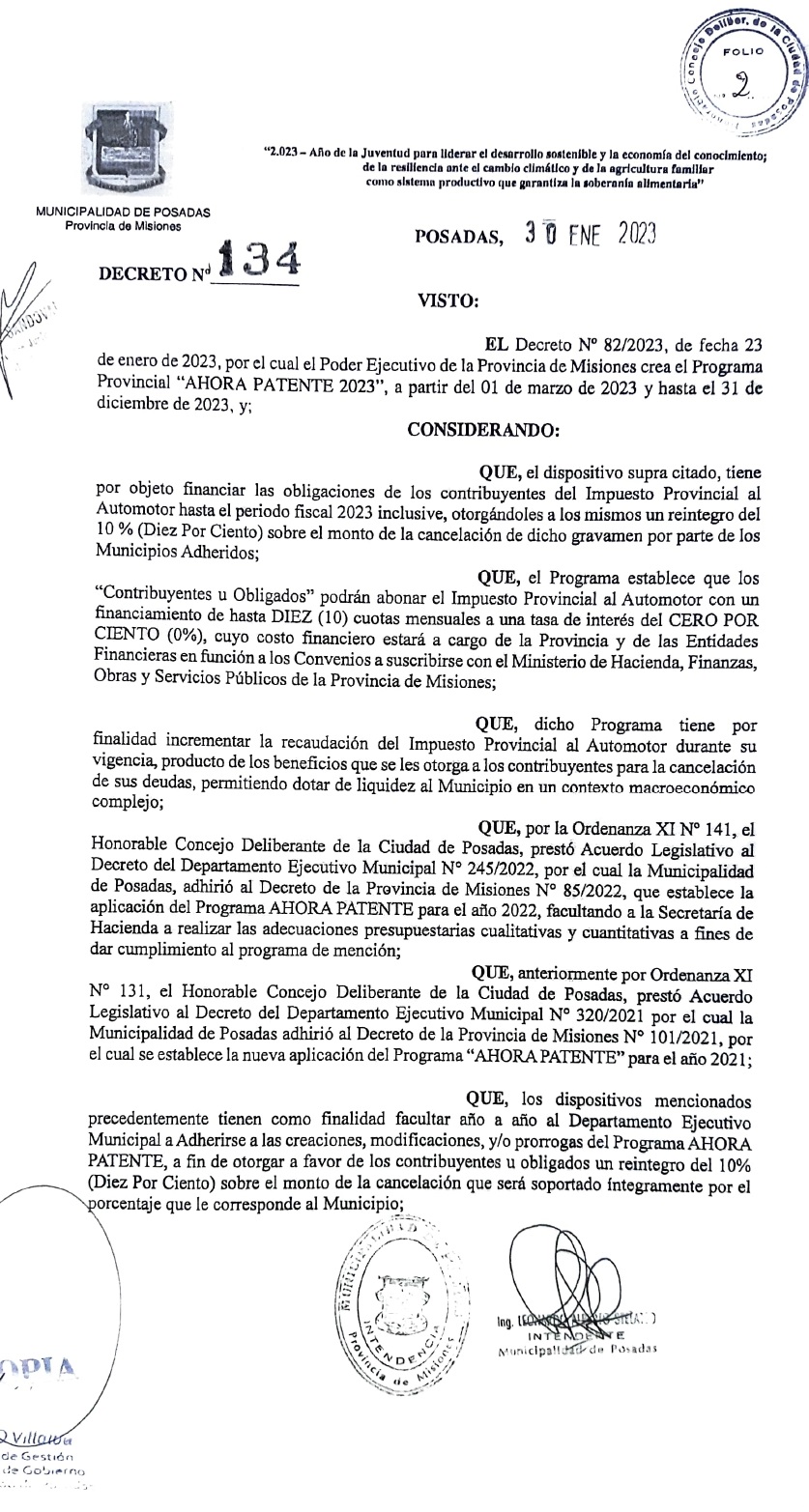 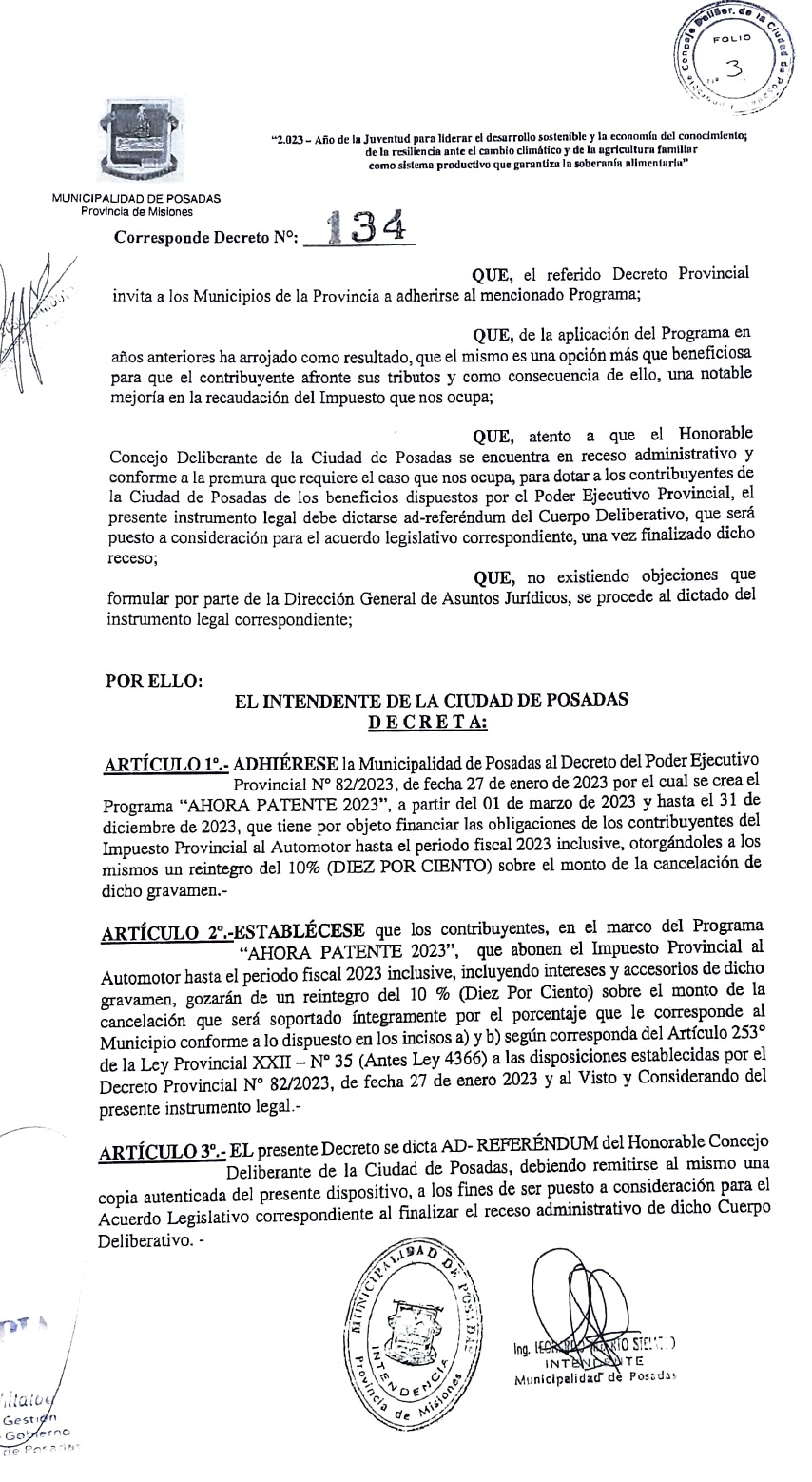 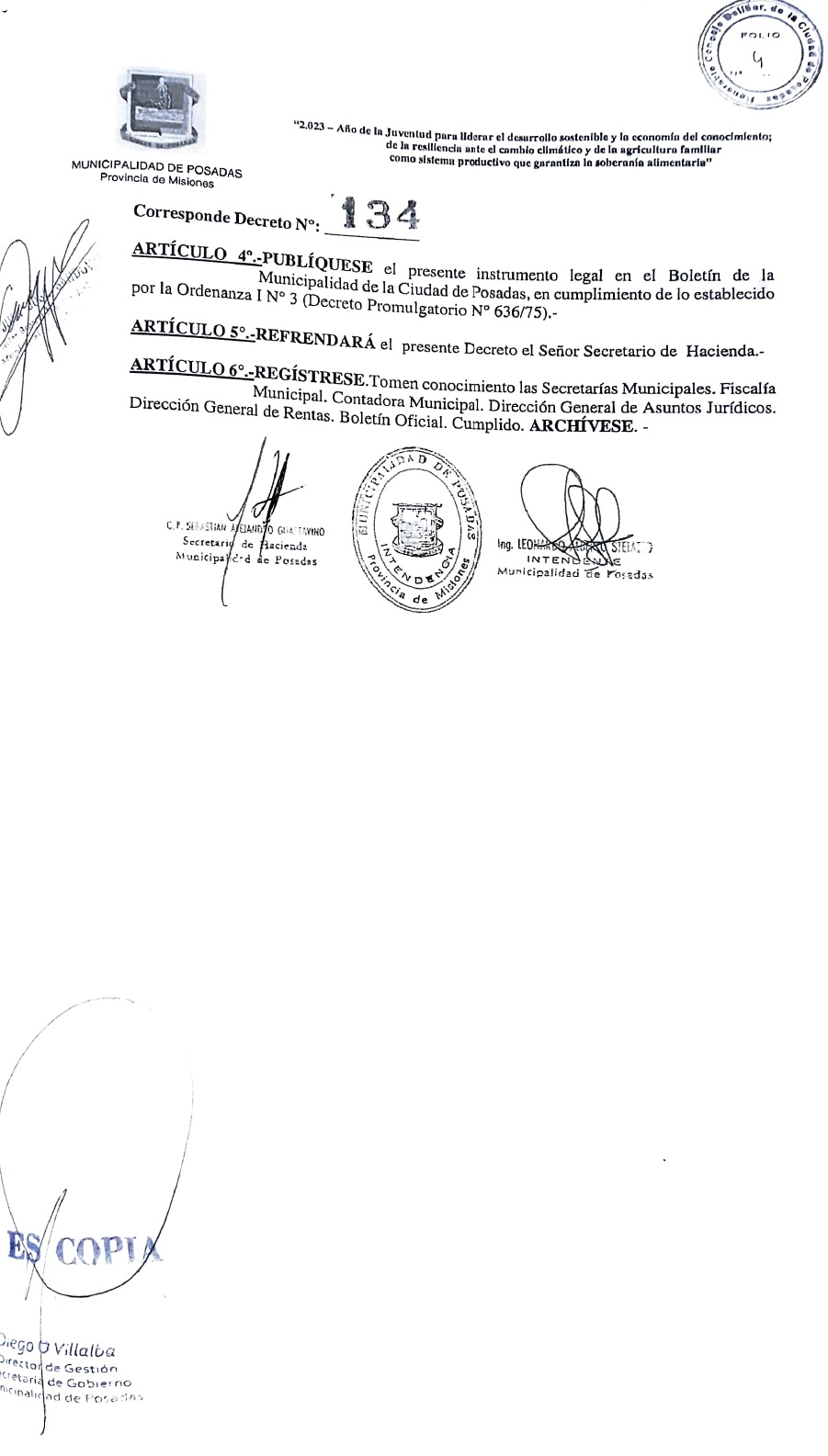 